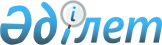 О внесении изменений в приказ Министра науки и высшего образования Республики Казахстан от 27 апреля 2023 года № 189 "Об утверждении Правил гарантирования образовательных кредитов, предоставляемых финансовыми организациями, и определения размера такого гарантирования"Приказ Министра науки и высшего образования Республики Казахстан от 7 декабря 2023 года № 619. Зарегистрирован в Министерстве юстиции Республики Казахстан 11 декабря 2023 года № 33751
      ПРИКАЗЫВАЮ:
      1. Внести в приказ Министра науки и высшего образования Республики Казахстан от 27 апреля 2023 года № 189 "Об утверждении Правил гарантирования образовательных кредитов, предоставляемых финансовыми организациями, и определения размера такого гарантирования" (зарегистрирован в Реестре государственной регистрации нормативных правовых актов Республики Казахстан под № 32398) следующие изменения:
      преамбулу приказа изложить в следующей редакции:
      "В соответствии с подпунктом 38) пункта 15 Положения о Министерстве науки и высшего образования Республики Казахстан, утвержденного постановлением Правительства Республики Казахстан от 19 августа 2022 года № 580 "О некоторых вопросах Министерства науки и высшего образования Республики Казахстан", с пунктом 2 статьи 27 Закона Республики Казахстан "О правовых актах" ПРИКАЗЫВАЮ:";
      в Правилах гарантирования образовательных кредитов, предоставляемых финансовыми организациями, и определения размера такого гарантирования, утвержденных указанным приказом:
      пункт 1 изложить в следующей редакции:
      "1. Настоящие Правила гарантирования образовательных кредитов, предоставляемых финансовыми организациями, и определения размера такого гарантирования (далее – Правила) разработаны в соответствии с подпунктом 38) пункта 15 Положения о Министерстве науки и высшего образования Республики Казахстан, утвержденного постановлением Правительства Республики Казахстан от 19 августа 2022 года № 580 "О некоторых вопросах Министерства науки и высшего образования Республики Казахстан" и определяют порядок гарантирования образовательных кредитов, предоставляемых финансовыми организациями, и определения размера такого гарантирования.";
      пункт 4 изложить в следующей редакции:
      "4. Гарант выдает Кредитору гарантию по образовательному кредиту, целевым назначением которого является оплата образовательных услуг по образовательным программам высшего и послевузовского образования, включая подготовительные отделения организаций высшего и (или) послевузовского образования.";
      пункт 13 изложить в следующей редакции:
      "13. Кредитор предоставляет заемщику образовательный кредит отдельными траншами, каждый не более чем стоимость обучения за учебный год либо один академический период (семестр, триместр, квартал).
      Кредитор переводит сумму образовательного кредита в безналичном порядке на банковский счет организации образования, реализующей образовательные программы высшего и послевузовского образования, включая подготовительные отделения организаций высшего и (или) послевузовского образования.".
      2. Комитету высшего и послевузовского образования Министерства науки и высшего образования Республики Казахстан в установленном законодательством Республики Казахстан порядке обеспечить:
      1) государственную регистрацию настоящего приказа в Министерстве юстиции Республики Казахстан;
      2) размещение настоящего приказа на интернет-ресурсе Министерства науки и высшего образования Республики Казахстан после его официального опубликования. 
      3. Контроль за исполнением настоящего приказа возложить на курирующего вице-министра науки и высшего образования Республики Казахстан.
      4. Настоящий приказ вводится в действие по истечении десяти календарных дней после дня его первого официального опубликования.
      "СОГЛАСОВАН"Министерство финансовРеспублики Казахстан
      "СОГЛАСОВАН"Министерство национальной экономикиРеспублики Казахстан
					© 2012. РГП на ПХВ «Институт законодательства и правовой информации Республики Казахстан» Министерства юстиции Республики Казахстан
				
      Министр наукии высшего образованияРеспублики Казахстан

С. Нурбек
